BẢNG BÁO GIÁNgày: .. /…/ 20…Số: LTN220303 /DLHCM/01Công Ty TNHH Thương Mại Dịch Vụ Kỹ Thuật VIỆT NGUYỄN (www.vietnguyenco.vn) xin trân trọng gởi đến Quý khách hàng bảng báo giá các thiết bị như sau:+++ CƠ CHẾ HỖ TRỢ KỸ THUẬT VỚI CÁC THIẾT BỊ: GC/ GCMS/GCMSMS/ HPLC/ AMINOACID/ TOC/ AAS/ ICP/ IC/ Sắc ký điều chế/ Phân tích Hg…:Bảo hành 12 tháng (định kỳ bảo trì 06 tháng/ lần trong giai đoạn bảo hành);Bảo trì miền phí 12 tháng sau khi hết hạn bảo hành (định kỳ bảo trì 06 tháng/ lần);Hiệu chuẩn miễn phí 2 lần trong giai đoạn bảo hành/ bảo trì bởi công ty vietCALIB® (www.vietcalib.vn) / thực hiện kết hợp với giai đoạn bảo trì định kỳ miễn phí;                ĐIỀU KIỆN THƯƠNG MẠI:Giá trên đã bao gồm tiền hàng, thuế nhập khẩu, thuế VAT, chi phí vận chuyển, bàn giao, lắp đặt, hướng dẫn sử dụng, bảo hành, bảo trì.CHƯA BAO GỒM chi phí HIỆU CHUẨN (Hổ trợ giá gốc bởi đơn vị vietCALIB® khi mua hàng từ Việt Nguyễn – Liên hệ: 1900 066870 – email: info@vietcalib.vn)Tiêu chuẩn và chất lượng: Thiết bị mới 100% , nguyên đai, nguyên kiện – theo đúng tiêu chuẩn của nhà sản xuất.Giao hàng và cung cấp dịch vụ:2.1. Thời gian giao hàng: Hàng không có sẵn: Giao hàng trong vòng 10-14 tuần kể từ ngày ký hợp đồng hoặc xác nhận đặt hàng và bên bán nhận đủ tiền thanh toán đợt 1.					2.2. Địa điểm giao hàng: Phòng thí nghiệm của CHỦ ĐẦU TƯ.				2.3. Lắp đặt, đào tạo sử dụng: Tại địa điểm đã nêu của mục 2.2 (Phòng thí nghiệm đáp ứng điều kiện lắp đặt của nhà sản xuất và người sử dụng thiết bị có chuyên môn phù hợp).			3. Dịch vụ sau bán hàng:					3.1. Bảo hành:  Thời gian bảo hành 12 tháng kể từ ngày bàn giao nghiệm thu (nhưng không quá 13 tháng kể từ ngày thông báo giao hàng).	Chế độ bảo hành không áp dụng đối với những lỗi do người sử dụng gây ra, phụ kiện, đồ thuỷ tinh, vật tư tiêu hao…Trung tâm Bảo hành: | Mail: service@vietnguyenco.vn – Hotline: 0888. 663300Tại HCM: Số N36,  Đường số 11 - Tân Thới Nhất 17, Khu phố 4,  Phường Tân Thới Nhất, Quận 12 Tại HN: Tầng 1 – toà nhà Intracom , Số 33 Cầu Diễn, P. Phúc Diễn, Q. Bắc Từ Liêm Tại Đà Nẵng: Số 10 Lỗ Giáng 05, P. Hoà Xuân, Q. Cẩm Lệ	Tại Cần Thơ: Số 275 Xuân Thuỷ, KDC Hồng Phát, P. An Bình, Q. Ninh Kiều 3.2. Địa điểm bảo hành: Tại địa điểm đã nêu của mục 2.2					3.3. Bảo trì: Theo tiêu chuẩn/khuyến cáo của hãng sản xuất, thực hiện tại địa điểm đã nêu của mục 2.2					4. Thanh toán:					4.1. Hình thức thanh toán: Chuyển khoản theo tỷ giá bán ra của Ngân hàng Ngoại Thương tại thời điểm thanh toán. 					4.2. Tiến độ thanh toán: Thanh toán theo thỏa thuận; cụ thể:					01 đợt: Thanh toán 100% giá trị hợp đồng trong vòng 07 ngày kể từ ngày ký  hợp đồng và trước khi giao hàngĐợt 1: 50% giá trị hợp đồng trong vòng 07 ngày kể từ ngày ký  hợp đồng hoặc xác nhận đặt hàngĐợt 2: 50% giá trị hợp đồng còn lại trong vòng 07 ngày, kể từ ngày thông báo giao hàng và trước khi giao hàngĐợt 2: 50% giá trị hợp đồng còn lại trong vòng 07 ngày, kể từ ngày giao hàng, nghiệm thu thanh lý và xuất hóa đơn tài chính hợp lệ				4.3. Tài khoản thanh toán: 		Số tài khoản thụ hưởng: 041 0101 0022 700Tại: Ngân hàng TMCP Hàng hải (Maritime Bank) chi nhánh TP. Hồ Chí MinhĐơn vị thụ hưởng: Công ty TNHH Thương Mại Dịch Vụ Kỹ Thuật Việt NguyễnMST: 0 3 1 1 1 4 6 2 3 3 5         5.   Thời hạn báo giá: Phiếu báo giá có giá trị trong vòng 20 ngày kể từ ngày ghi trên.Kính gửi Anh/ Chị/ Phòng ban – bộ phậnQUÝ CÔNG TY (Thông tin công ty/ Đơn vị)Địa chỉ:Tel: Email: Dự án: STTMã/ Code TÊN THIẾT BỊ/ ĐẶC TÍNH KỸ THUẬTSLĐVTĐƠN GIÁ(VNĐ)THÀNH TIỀN(VNĐ)THÀNH TIỀN(VNĐ)1BM 175Tủ đông âm sâu -86°C, 175 lítModel: BM 175Nhà sản xuất: Froilabo - PhápXuất xứ: Pháp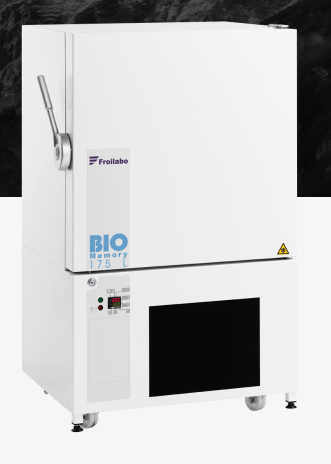 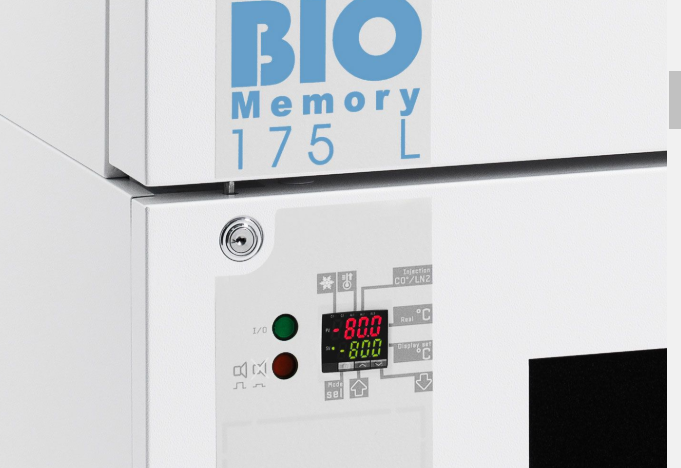 1. Tính năng kỹ thuật:Bảo vệ tối đa hệ thống làm mát:Không có bình tách dầu và bể giảm áp áp (giảm thiểu việc bảo trì).Chất làm lạnh thông thường: R417A và R508A (CFC và HCFC free)Áp suất vận hành thấp/ hạn chế giảm áp suất.Khí gas trở về nhiệt độ thấp (<0°C) vào máy nén khí giữ cho chúng vận hành ở nhiệt độ thấp (kéo dài tuổi thọ của máy nén khí).Vấn đề bảo trì có thể được thực hiện bởi công nghệ đặc biệt thác nước (cascade specialist).Hệ thống Boss bảo vệ mẫu tối đa:Việc bảo vệ mẫu được thực hiện hiệu quả trong mọi trường hợp, thậm chí trong trường hợp nguồn điên yếu/ngắt điện. Hệ thống BoSS cho các vấn đề tiềm năng phát sinh, sẽ gắn máy nén vĩnh viễn, duy trì tạo ra nhiệt độ âm sâu.Pin được 30 giờ, sau đó kết nối trực tiếp vào nguồn điện của máy nén.Không yêu cầu bảo trì trong trường hợp khẩn cấp, dễ dàng xác định vấn đề cho kỹ sư.Tấm cách nhiệt chân không (VIP):Giảm thiểu 15% công suất tiêu thụ.Cải thiện 22% mức tăng nhiệt độ trong trường hợp mất điệnKhả năng chứa được lớn hơn so với loại cùng mẫu.Hiệu năng cao:Đồng nhất nhiệt độ tuyệt vời <±3°C tại -80°C/-112°F, tại -80°C/-112°F.Làm lạnh nhanh chóng.Bù nhiệt độ nhanh sau khi mở cửa.eNhiệt độ môi trường vận hành tủ đông âm sâu BM 175: từ bù trừ nhiệt độ môi trường đến 35°C.2.  Thông số kỹ thuật:Độ ồn: <53dBBáo động âm thanh và hình ảnh ở ngưỡng nhiệt độ thấp và cao.Báo động mở cửa, lỗi nguồn, bộ ngưng tụ bị khóa.Cung cấp nguồn pin dự phòng cho báo động.Màn hình hiển thị đôi cài đặt và hiển thị nhiệt độ thực tế.Điều chỉnh nhiệt độ điện tử được hỗ trợ bởi tự động hóa công nghiệp.Cảm biến Pt 100 ohm cho bộ điều khiển và hiển thị.Thể tích: 175 lít.Kích thước bên ngoài: 1335x875x670 (HxWxD, mm).Kích thước bên trong: 620x630x452 (HxWxD, mm).Thể tích chưa tối đa: 12.000 ống cryo.Số kệ: 01.Trọng lượng: 185 kg.Nguồn điện: 230V/50Hz3.   Cung cấp bao gồm:Tủ đông âm sâu BM 175Tài liệu hướng dẫn sử dụng tiếng Anh + tiếng Việt.01Bộ2BMTRU34086Tủ lạnh âm sâu 340 lít, -60°C đến -86°CModel: BMTRU34086Hãng sản xuất: FROILABO – PhápXuất xứ: Pháp (G7)Thông số kỹ thuật:Ứng dụng và dữ liệu:Ứng dụng: lưu trữ các mẫu phòng thí nghiệm.Thể tích: 340 lít, 02 ngănKhả năng chứa: 24.000 cryotubes 2ml.Dải nhiệt độ:  - 60°C đến -86°CĐộ đồng nhất ±5°CNguồn điện: 230V, 60Hz or 50HzCông suất: 1150WĐạt chứng nhận: EN 61010-1, 2014/35/EU, 2014/30/EU, 97/23/CE.Độ ồn:  56 dBKhông thiết kế cho môi trường chống cháy nổ, không bảo quản chất dễ bắt lửa, chất ăn mòn, chất dễ nổ.Nhiệt độ vận hành thiết bị: +18°C đến +32°CBộ làm lạnh:Động cơ làm mát: Hệ thống máy nén 2 giai đoạn với tấm trao đổi nhiệt trung gian. Tạo ra khí lạnh bằng 5 tường phía trong.Thiết bị mở rộng: ống mao dẫn.Tải chất làm lạnh giai đoạn 1: R417A / giai đoạn 2: R508B (không bắt lửa, không chứa CFC và HCFC)Rã đông: thủ công.Hệ thống điều khiển và nguồn điện:Loại điều khiển: Bộ điều chỉnh Fuji và máy tự động công nghiệp SchneiderĐầu dò nhiệt: 1x Pt100 3 dây.Hệ thống cảnh báo: Báo động nhiệt độ cao và thấp.Báo động cửa mở, được kích hoạt sau 2 phút mở.Thay đổi 230 VAC, quá áp CP1, lỗi sạc pin, hỏng động cơ, đang tiến hành bơm CO2 / LN2.Loại cảnh báo: Trực quan ( OK et pictograms) và âm thanh với tự động kích hoạt lại sau khi trì hoãn được xác định trước.Tương tác báo động từ xa: NO-NC dry (chức năng lựa chọn thêm)Sự tiêu thụ năng lượng: 1150.Hiệu suất (nhiệt độ môi trường 22°C)Dải nhiệt độ: -60°C đến -86°C, hiển thị 1/10th độ.Xuống từ nhiệt độ môi trường đến -86°C: khoảng 4 giờ.Độ đồng nhất tại -80°C: ±5°CKích thước và cấu trúc:Bên trong: 716 x 630 x 752 mm (CxDxR)Bên ngoài: 1280 x 875 x 970 mm (CxDxR)Vật liệu: Bên ngoài thép sơn epoxy; Bên trong bể bằng thép không gỉ và các góc tròn.Bảng cách nhiệt chân không 6 mặt (VIP) và bọt polyurethane mật độ cao; Độ dẫn nhiệt <0,005 W / m / KTrọng lượng: 223 kg.Cách nhiệt: cách nhiệt chân không và bọt polyurethane mật độ cao.Cung cấp bao gồm:Tủ đông âm sâu BMTRU34086.01 khay chuẩn.Bộ lọc có thể tháo dời.Dụng cụ cạo băng.Tài liệu hướn dẫn sử dụng tiếng Anh + tiếng Việt.01Bộ3BMTRU51586Tủ lạnh âm sâu 515 lít, -60°C đến -86°CModel: BMTRU51586Hãng sản xuất: FROILABO – PhápXuất xứ: Pháp (G7)Thông số kỹ thuật:Ứng dụng và dữ liệu:Ứng dụng: lưu trữ các mẫu phòng thí nghiệm.Thể tích: 515 lít, 3 ngănThể tích chứa: 36 000 cryotubes 2mlDải nhiệt độ:  -60°C đến -86°CĐộ đồng nhất  ±5°CNguồn điện: 230V, 60Hz or 50HzCông suất: 1500WĐạt chứng nhận: EN 61010-1, 2014/35/EU, 2014/30/EU, 97/23/ECĐộ ồn:  56 dBKhông thiết kế cho môi trường chống cháy nổ, không bảo quản chất dễ bắt lửa, chất ăn mòn, chất dễ nổ.Nhiệt độ vận hành thiết bị: +18°C đến +32°CBộ làm lạnh:Động cơ làm mát: Hệ thống máy nén 2 giai đoạn với tấm trao đổi nhiệt trung gian. Tạo ra khí lạnh bằng 5 tường phía trong.Thiết bị mở rộng: ống mao dẫn.Tải chất làm lạnh giai đoạn 1: R417A / giai đoạn 2: R508B (không bắt lửa, không có CFC và HCFC)Rã đông: thủ công.Hệ thống điều khiển và nguồn điện:Loại điều khiển: Bộ điều chỉnh Fuji và máy tự động công nghiệp SchneiderĐầu dò nhiệt: 1x Pt100 3 dây.Hệ thống cảnh báo: Báo động nhiệt độ cao và thấp.Báo động cửa mở, được kích hoạt sau 2 phút mở.Thay đổi 230 VAC, quá áp CP1, lỗi sạc pin, hỏng động cơ, đang tiến hành bơm CO2 / LN2.Loại cảnh báo: Trực quan ( OK et pictograms) và âm thanh với tự động kích hoạt lại sau khi trì hoãn được xác định trước.Tương tác báo động từ xa: NO-NC dry (chức năng lựa chọn thêm)Sự tiêu thụ năng lượng: 1150.Hiệu suất (nhiệt độ môi trường 22°C)Dải nhiệt độ: -60°C đến -86°C, hiển thị 1/10th độ.Xuống từ nhiệt độ môi trường đến -86°C: khoảng 4 giờ.Độ đồng nhất tại -80°C: ±5°CDữ liệu hiệu suất ( cài đặt -86°C từ nhiệt độ môi trường 22°C, tủ trống) Xuống từ nhiệt độ môi trường: khoảng 4 giờ.Tiêu thụ năng lượng: 8A (230V 50Hz model)Kích thước và cấu trúc:Bên trong: 1076 x 630 x 752 mm  (CxDxR)Bên ngoài: 1640 x 875 x 970 mm (CxDxR)Trọng lượng: 267kg.Cách nhiệt: tấm cách nhiệt chân không và bọt polyurethane mật độ cao.Cung cấp bao gồm:Tủ đông âm sâu BMTRUST 515 L2 khay chuẩn.Bộ lọc có thể tháo dời.Dụng cụ cạo băng.Tài liệu hướn dẫn sử dụng tiếng Anh + tiếng Việt.01Bộ4BMTRU69086Tủ lạnh âm sâu 690 lít, -60°C đến -86°CModel: BMTRU69086Hãng sản xuất: FROILABO  – PhápXuất xứ: PhápThông số kỹ thuật:Ứng dụng và dữ liệu:Ứng dụng: lưu trữ các mẫu phòng thí nghiệm.Thể tích: 690 lít, có 04 ngăn.Thể tích chứa: 48 000 cryotubes 2ml.Dải nhiệt độ:  -60°C đến -86°CĐộ đồng nhất  ±5°C tại -80°CNguồn điện: 230V, 60Hz or 50HzCông suất: 1500WĐạt chứng nhận: EN 61010-1, 2014/35/EU, 2014/30/EU, 97/23/ECĐộ ồn:  56 dBKhông thiết kế cho môi trường chống cháy nổ, không bảo quản chất dễ bắt lửa, chất ăn mòn, chất dễ nổ.Nhiệt độ vận hành thiết bị: +18°C đến +32°CBộ làm lạnh:Động cơ làm mát: Hệ thống máy nén 2 giai đoạn với tấm trao đổi nhiệt trung gian. Tạo ra khí lạnh bằng 5 tường phía trong.Thiết bị mở rộng: ống mao dẫn.Tải chất làm lạnh giai đoạn 1: R417A / giai đoạn 2: R508B (không bắt lửa, không chứa CFC và HCFC)Rã đông: thủ công.Hệ thống điều khiển và nguồn điện:Loại điều khiển: Bộ điều chỉnh Fuji và máy tự động công nghiệp SchneiderĐầu dò nhiệt: 1x Pt100 3 dây.Hệ thống cảnh báo: Báo động nhiệt độ cao và thấp.Báo động cửa mở, được kích hoạt sau 2 phút mở.Thay đổi 230 VAC, quá áp CP1, lỗi sạc pin, hỏng động cơ, đang tiến hành bơm CO2 / LN2.Loại cảnh báo: Trực quan ( OK et pictograms) và âm thanh với tự động kích hoạt lại sau khi trì hoãn được xác định trước.Tương tác báo động từ xa: NO-NC dry (chức năng lựa chọn thêm)Sự tiêu thụ năng lượng: 1500WHiệu suất (nhiệt độ môi trường 22°C)Dải nhiệt độ: -60°C đến -86°C, hiển thị 1/10th độ.Xuống từ nhiệt độ môi trường đến -86°C: khoảng 4 giờ.Độ đồng nhất tại -80°C: ±5°CKích thước và cấu trúc:Bên trong: 1436 x 630 x 752 mm (CxDxR)Bên ngoài: 1990 x 875 x 970 (CxDxR)Trọng lượng: 330kg.Cách nhiệt: tấm cách nhiệt chân không và bọt polyurethane mật độ cao.Cung cấp bao gồm:Tủ đông âm sâu BM Essential 6903 khay chuẩn.Bộ lọc có thể tháo dời.Dụng cụ cạo băng.Tài liệu hướnd dẫn sử dụng tiếng Anh + tiếng Việt.01BộTổngTổngTổngTổngTổngTổngTổngThuế VAT 10%Thuế VAT 10%Thuế VAT 10%Thuế VAT 10%Thuế VAT 10%Thuế VAT 10%Thuế VAT 10%Tổng cộng Tổng cộng Tổng cộng Tổng cộng Tổng cộng Tổng cộng Tổng cộng Bằng chữ: Bằng chữ: Bằng chữ: Bằng chữ: Bằng chữ: Bằng chữ: Bằng chữ: Bằng chữ: Bằng chữ: Mọi thông tin xin liên hệ:Nguyễn Hoàng Long (Mr.)H/p: 0932 664422Tel: (028). 66 570570 – (024).32 009276 Fax: (028). 35 951053Mail: long@vietnguyencov.vn          longvietnguyenco@gmail.comCÔNG TY TNHH TMDV KT VIỆT NGUYỄNGIÁM ĐỐC ĐIỀU HÀNH NGUYỄN HOÀNG LONG